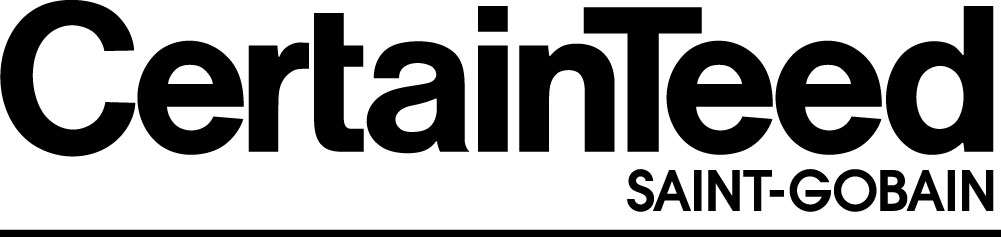 Architectural Specification SheetCertainTeed SilentFX® QuickCut Noise-Reducing Gypsum Board for Enhanced Acoustical Performance09250 / 09 29 00 or 09253 / 09 21 16PART 1 — GENERAL1.1	RELATED DOCUMENTSA.	Drawings and general provisions of the Contract, including General and	Supplementary Conditions and Division 1. Specification Sections, apply to this	Section.1.2	SUMMARYA. 	This Section includes the following:Acoustically enhanced composite gypsum panels. Moisture and mold resistant joint treatment.REFERENCESASTM C473: Standard Test Methods for Physical Testing of Gypsum Panel ProductsASTM C475: Standard Specification for Joint Compound and Joint Tape for Finishing Gypsum BoardASTM C514: Standard Specification for Nails for the Application of Gypsum BoardASTM C840: Standard Specification for the Application and Finishing of Gypsum BoardASTM C919: Standard Practice for Use of Sealants in Acoustical ApplicationsASTM C954: Standard Specification for Steel Drill Screws for the Application of Gypsum Panel Products or Metal Plaster Bases to Steel Studs from 0.033 in (0.84 mm) to .112 in (2.84 mm) in ThicknessASTM C1002: Standard Specification for Steel Self-Piercing Tapping Screws for the Application of Gypsum Panel Products or Metal Plaster Bases to Wood Studs or Steel StudsASTM C1396: Standard Specification for Gypsum BoardASTM C1629: Standard Classification for Abuse-Resistant Nondecorated Interior Gypsum Panel Products and Fiber-Reinforced Cement PanelsASTM C1766: Standard Specification for Factory-Laminated Gypsum Panel Products ASTM D3273: Standard Test Method for Resistance to Growth of Mold on the Surface of Interior Coatings in an Environmental ChamberASTM E84: Standard Test Method for Surface Burning Characteristics of Building MaterialsASTM E90: Standard Test Method for Laboratory Measurement of Airborne Sound Transmission Loss of Building Partitions and ElementsASTM E119: Standard Test Methods for Fire Tests of Building Construction and MaterialsASTM E413: Standard Classification for Rating Sound InsulationCAN/ULC-S101: Fire Endurance Tests of Building Construction and MaterialsCAN/ULC-S102: Standard Method of Test for Surface Burning Characteristics of Building Materials and AssembliesCAN/CSA-A82.20 Series: Methods of Testing Gypsum and Gypsum ProductsCAN/CSA-A82.27: Gypsum BoardCAN/CSA-A82.31: Gypsum Board ApplicationGypsum Association: GA-216 “Application and Finishing of Gypsum Panel Products”Gypsum Association: GA-214 “Recommended Levels of Gypsum Board Finish”1.4	SUBMITTALSA. 	Submit in accordance with Section 01 33 00.B. 	Product Data: For each type of product indicated.C. 	Informational Submittals: Submit manufacturer’s instructions, special procedures,	and perimeter conditions requiring special attention.1.5	QUALITY ASSURANCEA. 	Fire-Test-Response Characteristics: For assemblies with fire-resistance ratings,	provide materials and construction identical to those of assemblies tested for fire 	resistance per ASTM E 119 (UL 263, CAN/ULC-S101) by a testing and 	inspecting agency acceptable to authorities having jurisdiction.1. Fire-Resistance Ratings: Indicated by design designations from ULI / cUL  and/or 	ULC  “Fire Resistance Directory” and Products Certified for Canada.2. Fire-Resistance Ratings: Indicated by design designations from Intertek 	Testing Services (formerly Warnock Hersey International) Directory of 	Listed Products.Single Source Responsibility: Except where specified otherwise, obtain gypsumboard products, joint treatment, and accessories from single manufacturer orfrom manufacturers recommended by prime manufacturer of gypsum board products.1.6	DELIVERY, STORAGE, AND HANDLINGA.  	Store materials protected against damage from weather, direct sunlight, surface	contamination, construction traffic, or other causes. Store CertainTeed SilentFX® QuickCut Gypsum Board in flat stacks to prevent sagging.2. Protect CertainTeed Joint Compounds from freezing.	      3. Protect materials to keep them dry.4. Protect CertainTeed SilentFX® QuickCut Gypsum Board panels to prevent damage to edges, ends, and surfaces.PART 2 — PRODUCTS2.1	SOUND ATTENUATING GYPSUM BOARDA. Acceptable Manufacturers	1. CertainTeed Gypsum, Inc.a. Basis of Design: CertainTeed SilentFX® QuickCut Gypsum BoardLaminated noise-reducing gypsum board consisting of two layers of dense gypsum board encased in smooth, moisture and mold resistant paper facings laminated together with  a viscoelastic polymer compound.  Meeting ASTM C1766 and ASTM C1396.2.Type and Thickness: Type X, 5/8 inch (15.9 mm) thick where indicated and	as otherwise required to meet fire rating for specific element	[1/2 inch (12.7 mm) elsewhere].3. Size: 48 by not less than 96 inches (1220 by not less than 2440 mm) [longest length possible to minimize joints].4. Surface Paper: 100% recycled moisture and mold resistant paper on face,	back and long edges. 5. Mold Resistance Rating:	a. Score of 10 (best possible) tested in accordance with	    ASTM D3273	      6. Abuse-Resistance per ASTM C1629: Surface Abrasion – Level 2, 		Soft Body Impact – Level 1	      7. GREENGUARD Certified.2.2	ACOUSTICAL SEALANT	A. Acceptable Manufacturers		1. Green Glue Company			a. Basis of Design: Green Glue Noiseproofing Sealant2.3	MOISTURE AND MOLD RESISTANT SETTING-TYPE JOINT COMPOUNDAcceptable ManufacturersCertainTeed Gypsum, Inc.Basis of Design:  CertainTeed M2Tech® 90 Moisture and Mold Resistant Setting CompoundPackaging: [18 lbs. (8.1 kg)] [24.25 lbs. (11 kg)] Mold Resistance Rating: Score of 10 ( best possible) tested in accordance with	      ASTM D3273GREENGUARD  Gold Certification.Substitutions: Submit in accordance with Section 01 60 00.2.4		MOLD RESISTANT READY-MIXED JOINT COMPOUND 		A. Acceptable Manufacturers				1.  CertainTeed Gypsum , Inc.					a.  Basis of Design: CertainTeed Mold Resistant Lite Ready-Mixed					     Joint Compound				2.  Packaging: 3.5 US Gal (13.3 L)				3.  Mold Resistant Rating:			a.  Score of 10 (best possible) tested in accordance with 			ASTM    D3273				4.  Substitutions:  Submit in accordance with Section 01 60 00.2.5 	MOLD RESISTANT GLASS FIBER DRYWALL TAPEAcceptable ManufacturersSaint-Gobain Technical FabricsBasis of Design: “FibaTape Mold-X10TM” Dimensions: 1-7/8 inches (48 mm) wide by 300 feet (91440 mm) longMold Resistance Rating: Score of 10 (highest possible) tested in accordance with	      ASTM D3273Substitutions: Submit in accordance with Section 01 60 00.2.6        TRIMS AND ACCESSORIESA. 	General: Except as otherwise specifically indicated, provide trim and accessories by manufacturer of gypsum board materials, made of galvanized steel or zinc alloy and configured for concealment in joint compound.1. Include corner beads, edge trim, and other units necessary for project     conditions. Provide accessories as required in order to achieve details	indicated, whether or not specific accessories are shown on the drawings.2.7       MISCELLANEOUS            A. Fasteners:	1. Screws for attaching gypsum board to light gauge steel and wood framing	    members:		a. Type [S] [W] Drywall Screws per ASTM C 1002.			i. Length: minimum 1-1/4” (32 mm)	2. Nails for attaching gypsum board to wood framing and furring:		a. Nails per ASTM C 514.			i. Length: minimum 1-3/8” (35 mm)PART 3 — EXECUTION3.1	NOISE-REDUCING GYPSUM BOARD INSTALLATIONA.	Comply with GA-216, ASTM C 840 and manufacturer’s written instructions.B.	Install CertainTeed SilentFX QuickCut Gypsum Board  per application instructions. C.	Cut boards at penetrations, edges, and other obstructions of work; fit within ¼” (6 mm)  	against abutting construction, unless otherwise indicated.Install boards with a ¼ inch (6 mm) gap around all wall perimeter edges. Allow no board joint gaps greater than 1/8 inch (3 mm).	D.	Apply acoustic sealant at perimeter of assembly and around all penetrations.	E.	Install putty pads at all receptacles and switch locations.	F.	Apply fasteners so screw/nail heads bear tightly against face paper; countersink slightly and avoid damaging face paper.G.	Space wall framing members a maximum of 24 inches (600 mm) o.c.H. Space ceiling framing members a maximum of 24 inches (600 mm) o.c. for 5/8” SilentFX QuickCut installed perpendicular to framing only. I.	Vertical installation: Install gypsum board with long edges parallel with framing in contact with edges of adjacent boards without forcing.  Stagger vertical board joints not less than one stud cavity on opposite sides of wall.  Screw/nail attach boards at perimeter and within field of board to each stud.	     1.   Space fasteners 8 inches (200 mm) o.c. for nails and 12 inches (300 mm) o.c.  for screws (or other spacing if 	recommended by manufacturer or to meet fire rated assembly details for specific application) and set back a minimum of 3/8 inch (10 mm) from edges and ends of boards..I	Horizontal Installation: Install gypsum board with long edges in contact with	edges of adjacent boards without forcing. Abut ends of boards over centers of 	stud flanges, and stagger end joints of adjacent boards not less than one stud 	spacing. Screw/nail-attach boards at perimeter and within field of board to each stud.1. Space fasteners   8 inches (200 mm) o.c. for nails and 12 inches (300 mm) o.c. for screws (or other spacing if	recommended by manufacturer or to meet fire rated assembly details for specific application) and set back a	minimum of 3/8 inch (10 mm) from edges and ends of boards.3.2 	MOISTURE AND MOLD RESISTANT JOINT TREATMENTApply mold resistant glass fiber joint tape to all joints and interior angles.Embed taped joints and interior angles with minimum one coat of moisture and mold resistant setting compound. Coat fastener heads with one coat of moisture and mold resistant setting compound.  Apply appropriate top coats of either moisture and mold resistant setting-type compound or mold resistant ready-mixed compound. [Specify the appropriate Level of Finish per area or wall type]Level of Finish per GA-216:Level I: All joints and interior angles set in joint compound.Level II: One coat on all joints and interior angles; fastener heads covered with one coat of joint compound.Level III:  One coat on all joints and interior angles; fastener heads and accessories covered with two coats of joint compound.Level IV: All joints and interior angles have tape embedded in joint compound. Two additional coats on all joints and interior angles. Fastener heads and accessories covered with two separate coats of joint compound.Level V: Final skim coating of all surfaces; recommended where gloss paints and/or critical lighting will be experienced.SAFETY: For more information, consult the Safety Data Sheet by contacting CertainTeed at 1-800-233-8990 or email: building.solutions@certainteed.com. For an electronic copy of this specification, please visit: www.certainteed.com/gypsumCharacteristics, properties or performance of materials or systems manufactured by CertainTeed herein described are derived from data obtained under controlled test conditions. CertainTeed makes no warranties, express or implied, as to their characteristics, properties or performance under any variations from such conditions in actual construction. CertainTeed assumes no responsibility for the effects of structural movement.® TM CertainTeed is a trademark of CertainTeed Corporation. The M2Tech and M2Tech Logo marks are trademarks of CertainTeed Gypsum, Inc.  The M2Tech mark is registered in the . All other trademarks are the property of its affiliates and related companies.NOTICE: The information in this document is subject to change without notice. CertainTeed assumes no responsibility for any errors that may inadvertently appear in this document.©04/10 CertainTeed® Corporation. Form# CTG-2849